Eco - ementa 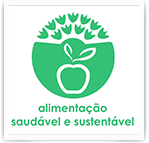 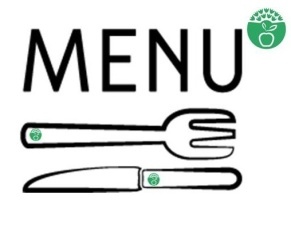 Receita para 4 pessoasEntrada:Caldo de cenoura300grs de cenouras;½ cebola;Azeite q/b;1,5 l Água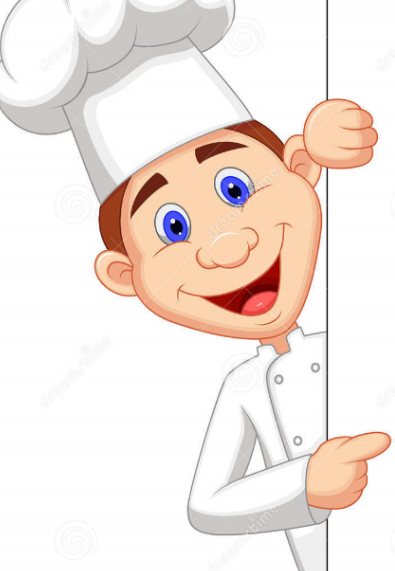 Pitada de sal.PreparaçãoCorta-se em cubos ou rodelas as cenouras;Descasca-se a cebola e corta-se ½ desta.Junta-se a água, azeite e o sal.Deixa-se cozinhar.Prato principal:Peitinhos de frango com arroz e legumes salteados em azeite480 grs de peitinhos de frango;300 grs de arroz;350 grs de courgette;250 grs de tomate;Sumo de 1 limão grande;Azeite q/b;Pitada de sal para os legumesPreparação:Corta-se os peitinhos de frango em fatias finas, tempera-se com sumo de limão.Coloca-se a carne na grelha ou pedra.Junta-se água ao arroz, tempera-se com uma pitada de sal e fio de azeite. Deixa-se cozer.Corta-se os legumes (courgette e tomates), coloca-se numa frigideira ou wook, tempera-se com fio de azeite e pitada de sal mexendo consistentemente.Sobremesa:Salada de frutas300grs de laranja300grs de maçã300grs de pêraCorta-se a fruta da época (neste caso foram maçãs, laranjas e pêras ) e coloca-se tudo numa tigela grande.Bebida:Sumo de laranja naturalEspreme-se as laranjas e serve-se em copos individuais ou em jarro.E está pronto!!!! Bom apetite!!!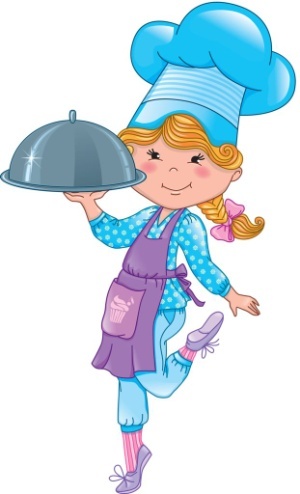 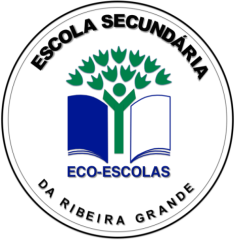 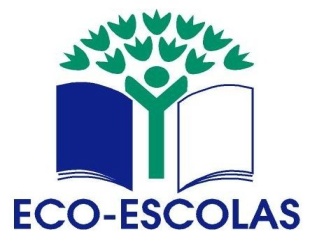 